Elphin Agricultural ShowSummary of Programme of Events08.00am		Show Grounds Open10.30am		All Exhibits to be in show Grounds11.00am		Judging Commences in all sections: Horses, 				Pony, Cattle, Sheep, Cookery, Crafts, Art, 					Photography, Flowers and Farm Produce11.00 am	Judging of Poultry11.30 am	Pony riding showing classes12.00pm		Judging of Pets, Cats and Dogs  1.00pm		Official Opening 1.00pm		Gerard Butler Dance and Jiving Competition 2.00pm		Bonny Baby Competition		Elphin 2023 Little Miss		Elphin 2023 Little Master		Parent & Child Look-alike & Elphin 2023 Miss Teen		Most Glamorous Granny		Most Appropriately Dressed Lady & Best Dressed 				Gentlemen 9.30 pm	Music by Regina McDermott in An Bothar Rua.ALL DAY EVENTS:Family Fun Day, lots of free kids entertainment, Magician, Monster RaffleELPHIN AGRICULTURAL SHOWSOCIETY CO. LTD 2023Patrons:			Fr. Stephen EzenwegbuPresident:		Paddy FarrellVice-Presidents:		J. Rogers, Chairman:		Thomas GormleyVice Chairman:		John McDermottSecretary:		Clare ConnellanAsst. Secretary:		Carmel Beirne & Michelle Shiel & Anne Gormley &		Aine McDermottTreasurers:		Gerry Beirne & Gordon MurrayVet. Surgery:		Emlagh Lodge VetsHon. Med. Officers:	Dr. Colleran, (Now Doc)Safety Officer:		Tommy Joe McDermottCommittee:	G. Murray, G. Beirne, K. Cox, J. O’Connor, K. Fox, P. Jackson, M. Shiel, C. Beirne, B. Beirne, T. Lee, J. McDermott, P. Farrell, A. Gormley, A. McDermott, M. Gunn, G. Donlon, C. McCaffrey, G. McDermottRULES GOVERNING THE UNLOADING AND TYING OF CATTLE.On the instructions of our safety advisor (appointed by the show society).  All cattle must be unloaded into the holding pen provided in the show ground's and subsequently moved and tied to specially erected barriers in the vicinity of the holding pen.  The tying of cattle to Lorries and trailers is no longer permitted by our insurance.Rules and conditions of show.1.	Entries for general exhibits close on Friday, 25th August 2023.  Horse and pony entries taken on field.2.	The Judges decision as to merit must be final.  Any objection on other points is lodged before 5pm on the day of the show with the secretary, together with a fee of thirty Euros.  All objections to be decided by the subcommittee and the fee returned except where the objection is considered frivolous.3.	No Second prize shall be awarded by the judge in any class in which 4 exhibits shall not appear before them.  An exhibitor will not be awarded more than two first prizes with the same exhibit.4.	The Show yard will be open at 8am.  All exhibits must be in before 10am.  No exhibit may be removed until 4pm.  Exhibitors failing to comply with this rule forfeit their prize.5.	All Exhibits must be shown under the owners name and must be the property of the exhibitor.  Only one caretaker of each lot of cattle, horses and sheep will be admitted and must remain in charge of this lot during the time the show is open.6.	All Cattle must be haltered; otherwise they will not be admitted to the judging ring, except those in the unhaltered classes which will be judged in the mart pens.  Untrained Gelding or Fillies must be shown in headstall or cavessons.7.	Subject to the foregoing regulation, the management of the show will be in the hands of a sub-committee who, on the event of non-attendance of judges, or in any unforeseen emergency, will make such orders and arrangements as these circumstances may appear to warrant.8.	If the sub-committee entertain a doubt as to whether anything exhibited be in accordance with the rules of the society will be competent for them to require that the exhibitor will make a declaration regarding any such declaration to be unsatisfactory (their decision to be final in all cases) such exhibitors prize if any shall lapse to the Society.9.	Horses awarded a prize shall be subject to Veterinary Examination.10.	Exhibitors are to realise that while every reasonable precaution will be taken to ensure the safety of exhibits, the committee will not accept any responsibility for loss or accidents of any kind arising out of or connected with the show.11.	No person will be allowed to enter the judging ring with the judge except the stewards of that class and those in charge of the animals.  No stewards shall officiate in any class that he is an exhibitor or wear his steward’s badge showing such exhibits. 12.	Should any questions arise not provided for in the foregoing conditions, the same must be referred to the subcommittee whose decision shall be final and from which there is no appeal, and entries are accepted on these conditions.13.	The ages of young cattle shall be determined according to conditions set out for different classes.  These conditions will be strictly enforced and the cattle examined prior to the judging to meet the age conditions are strictly fulfilled and beasts not of proper age be removed from class.14.	Exhibitors may enter for more than one class by paying the entrance fee for such classes.15.	Return of cups: The person to whom a cup is awarded shall give security to the society that the cup will be delivered to the society in as good condition as it was received, at least ten days previous to the date of the succeeding show.16.	Persons entering an exhibit and failing to send same for exhibition shall forfeit the entry fee.17.	The Show committee reserves to itself the right to cancel any part of the show.  It also has the right to refuse any entry.     18.	Prize Colours:	1st  Red		2nd Blue		3rd  Yellow     19.	All cattle exhibited must have appropriate identity card where necessary.Please see the 2013 Animal Health Regulations for Exhibition and showing of animalsPLEASE REMEMBER CATTLE MOVEMENT CERT.Certificate of Compliance is required prior to movement of Animal to show) Please see back of Cattle Entry FormN.B Important Notice to animal Owners involved in Showing Animals from the Irish Shows AssociationThe Irish Shows Association would advise all Animal owners who have thereanimals insured to have the insurance cover extended to Cover them while showing animals at shows, we understand that it costs very little or nothing at all depending on who you have Insurance cover with.  The reason for us giving you this advice is that if you’re animal lashed out, and injured someone or damaged someone’s property, and it is established that your animal was out of your control at that time, you may be held responsible or partly responsible for any injury or damage caused, you may end up paying all, or part of any settlement reached.  HORSE SECTION  CLASSES MAYBE AMALGAMATE IF NUMBERS ARE SMALLChampion horse of show:  John Duffy Memorial Cup1st Prize €60 2nd Prize   €30  3rd Prize  €20 Entry Fee €10  (Late Payment €13)Class 1:		Best FoalClass 2:		Best Brood Mare Registered Irish Draughts infoal or foal at foot 		(Joe Neary Cup)Class 3:		ELPHIN SHOW MARE AND FOAL CHAMPIONSHIP 		PRIZE FUND €500 1st prize €250 2nd Prize €150 3rd Prize 100		Entry Fee €15Class 4:		Best Yearling Colt or FillyClass 5:		Best two year old Colt or FillyClass 6:		Best three year old Colt or Gelding Class 7 		Best three year old Filly  	 1st Prize €100 2nd €50 3rd €25Class 8:		Inhand Championship Class 4 to 7 excluding Brood Mare and Foal		1st and 2nd prize winners from these classesRIDING HORSES SECTIONHorses must be over 148 cm, four years and older.Class 9:		Four/five year old TIHClass 10:	Irish Draught Mare/Gelding four years and overClass 11:	Light Weight CobClass 12:	Heavy Weight CobThese two Classes 11 and 12 maybe combined depending on numbers.Class 13:	Riding colouredClass 14:	EX RacehorseClass 15:	Large/small riding horseClass 16: 	Light Weight HunterClass 17:	Heavy Weight HunterClass 18:	Amateur RiderClass 19:	Riding Championship 1st and 2nd prize winners from class 9 to 18		1st prize €100 2nd prize €50 3rd €25 	PONY SECTIONChampion pony of show:  Paddy McDermott Memorial Cup1st Prize €60  2nd Prize €30  3rd Prize €20Entry Fee:  €10  (Late Payment €13)Pony InhandClass 20:	Best Registered Connemara Brood MareClass 21:	Best Registered Connemara FoalClass 22:	Best Registered Connemara YearlingClass 23:	Best Registered Connemara two year oldClass 24:	Best Registered Connemara three year old and upwards		Colt, Gelding or FillyNON-REGISTERED SECTIONClass 25:	Best non registered pony three years and underClass 26:	Best Miniature PonyClass 27:	Best Young Handler Age from 8-12 years old. Must wear safety helmetClass 28:	Best Inhand Championship	Class 29:	Cyril McDermott All Ireland Broodmare Pony Championship      		 PRIZE FUND 5001st Prize €250  2nd Prize €150 3rd Prize €100ENTRY FEE €15 (Late payment €18)PONY RIDING SHOWING CLASSES1st Prize €60  2nd Prize €30 3rd Prize €20Entry Fee: €10  (Late Payment €13)Pony must be 148cm and under and also be Four years and OlderClass 30:	Under 16 ridden Connemara PonyClass 31:	Over 16 ridden Connemara PonyClass 32:	Ridden pony any type under 16Class 33:	Ridden pony any type over 16Class 34:	Coloured PonyClass 35:	4/5 Year Old young ponyClass 36:	Ridden Pony Championship (Classes 30 to35)DONKEY SECTION1st Prize €60  2nd Prize €30 3rd Prize €20Entry Fee: €10  (Late Payment €13)Class 37:	Best Donkey at ShowClass 38:	Best Mare Donkey with foal at footDRIVING FOR STYLE AND APPEARANCEJudging at 3.00pm1st Prize €60  2nd Prize €30 3rd Prize €20Entry Fee: €10  (Late Payment €13)Class 39:	Driving for style and appearance GIGS AND ROAD CARTSJudging at 3.00pm1st Prize €60  2nd Prize €30 3rd Prize €20Entry Fee: €10  (Late Payment €13)Class 40:	Gigs and Road CartsCATTLE SECTION (Certificate of Compliance is required prior to movement of Animal to show) Please see back of Cattle Entry Form)CLASSES MAYBE AMALGAMATED IF CLASES ARE SMALLJohn Nerney Perpetual Cup for Supreme Champion of Show, pedigree or non pedigree.  Only first prize winners eligible.PEDIGREE CATTLE1st Prize €100 2nd Prize €50 3rd Prize €20Entry Fee €10 (Late Payment €13)Class 41: 	Best Pedigree Bull any breed over 12 months ANGUS SECTION     (Certificate of Compliance is required)Champion Angus – Special prize of €50 for champion Angus or Voucher of the equivalent value to be selected from first prize-winners in the Angus Classes,Plus Irish Angus Sash Reserve Champion Angus – €30 or Voucher of the equivalent value and special reserve champion rosetteSponsor by Irish Angus Cattle SocietyJames Caslin Perpetual Cup for best Irish Angus Bull at the show1st Prize €100  2nd Prize €50 3rd Prize €20Entry Fee:  €10 (Late Payment €13)Class 42:	Best Pure Bred Angus Bull born between 01/09/22 and 31/12/22		Sponsored by Elphin Credit UnionClass 43:	Best Pure Bred Angus Heifer born between 01/09/22 and 			31/12/22Class 44:	Best Pure Bred Angus Bull born before 01/09/22Class 45:	Best Pure Bred Angus Female born before 01/09/22Class 46:	Best Pure Bred Angus Bull born on or after 01/01/23		Sponsored by Allied Irish BankClass 47:	Best Pure Bred Angus Heifer born on or after 01/01/23HEREFORD SECTION  (Certificate of Compliance is required)The Patrick Connell Perpetual challenge cup plus €50 or Voucher for the champion Hereford at show.The Paddy McGrath challenge Cup for the Best Hereford Cow at the show.1st Prize €100 2nd Prize €50 3rd Prize €20Entry Fee   €10 (Late Payment €13)Class 48:	Best pure bred Hereford Cow – Sponsored by Padraig McGrathClass 49:	Best pure bred Hereford bull calf born since 01/1/23Class 50:	Best pure bred Hereford bull calf born prior to 31/12/22Class 51;	Best pure bred Hereford Heifer calf born since 01/1/23Class 52:	Best pure bred Hereford Heifer calf born prior to 31/12/22SHORTHORN SECTION(Certificate of Compliance is required)The Paddy Farrell Perpetual Trophy and Replica plus €50 or Voucher of the equivalent value for the Champion Shorthorn at show.Sponsors in Shorthorn Section are:Anthony Dockery, Rockville ShorthornTommy Staunton, Caramba ShorthornCroghan Shorthorn Breeders Club1st Prize €100  2nd Prize €50 3rd Prize €20Entry Fee   €10 (Late Payment €13Class 53: 	Best Shorthorn Cow in calf or with calf at footClass 54: 	Best Shorthorn Heifer born in 2022 Sponsored by Anthony Dockery (Rockville Shorthorn)Class 55:	Best Shorthorn Heifer calf born in 2023 sponsored by Tommy Staunton (Pedigree Sales Shorthorn)Class 56:	Best Shorthorn Bull Calf born in 2023 sponsored by Tommy Staunton (Pedigree Sales Shorthorn)Class 57:	Best Shorthorn Pedigree Male OR Female Calf born between 1/9/22-31/12/22Class 58:	Best Pair Registered Shorthorn Animals owned by the same Exhibitor Sponsored by Croghan Shorthorn Breeders Club SIMMENTAL SECTION – Open Classes1st Prize €100  2nd Prize €50 3rd Prize €20Entry Fee   €10 (Late Payment €13Class 59:         Bull Class – born before 31/12/22Class 60:         Heifer Class – born before 31/12/22Class 61:	Bull Calf born on or after 1/01/23Class 62:	Heifer Calf born on or after 1/01/23Class 59 & 60 is Sponsored by Paul and VincentChampion and Reserve Champion Simmental of the Show.The Champion Simmental will receive.The Padraig Kennedy Perpetual Cup and €50 or Voucher of the equivalent valueLIMOUSIN SECTION (Certificate of Compliance is required) 1st Prize €100  2nd Prize €50 3rd Prize €20Entry Fee   €10 (Late Payment €13)Class 63:	Best Female born before 31/08/2022North West Limousin club confined classes2023 North West Limousin club calf finals The North West Limousin club comprises of breeders in Counties Galway, Mayo, Roscommon andSligo. Competition is confined to breeders from these counties or breeders who are acceptedmembers of the club. Only paid up members are eligible to enter (club membership of €20 may bepaid to any club official prior to the show).Class_64______ Pedigree registered male born on or after 1/9/2022Class_65______ Pedigree registered female calf born on or after 1/9/2022Entrants present on show day will be divided into classes based on age. The bulls will be divided intothree sections. If the number present is not divisible by three the extra calf (calves) will go to theolder group(s). However calves born on the same day will be in the same section. The same divisionswill take place in the female section.The champion calf chosen from the winners of the six classes will receive the Michael Dale cup.Prizes 1st €100, 2nd €60, 3rd€40Sashes awarded to all 1st prize winnersChampion Limousin awarded €50 sponsored by Ovaun Limousin herdPEDIGREE CHAROLAIS CATTLE MAIN SPONSOR IN CHAROLAIS SECTION IRISH CHAROLAIS CATTLE SOCIETY THOMAS AND ANNE GORMLEYStevenson and Sweeney FAMILY in memory of NOEL SWEENEYMattie Dockery Perpetual Cup for the Champion Pedigree Charolais Male of the Show.  Des Keane Perpetual Cup for the Champion Pedigree Charolais Female of the show.  Special prize of €50 or Voucher of the equivalent valuefor the Pedigree Overall Champion Charolais of the Show.1st Prize €100  2nd Prize €50 3rd Prize €20Entry Fee   €10 (Late Payment €13)Class 66:	Best Pedigree Charolais Female born before 31/12/21Class 67:	Best Pedigree Charolais Bull born on or between 01/01/22 and		31/07/22Class 68:	Best Pedigree Charolais Heifer born on or between 01/01/22 and		31/07/22Class 69:	Best Pure Bred Charolais Bull born on or between 01/08/22 and 31/12/22Class 70:	Best Pure Bred Charolais Heifer born on or between 01/08/22 and 31/12/22The All Ireland Pedigree Charolais Baby Calf ChampionshipPrize Money €1,500 EuroEntry Fee €20 (Late Payment €25) 	Sponsor by: Stevenson and Sweeney FAMILY in memory of Noel Sweeney1st Prize €250  2nd  €150  3rd  €125   4th 100  5th €75  6th €50 Class 71:	Best Pedigree Bull Calf born on or after 				01/01/23Class 72:	Best Pedigree Heifer Calf born on or after 				01/01/23Interbreed Group Competition1st Prize €100, 2nd €75. Entry fee €10  (Late Payment €13) Class 73:	Best Pair Pedigree Animals property of one exhibitorClass 74:	Best Group of three for the Michael F. and Martha Gunn Perpetual CupBest three pedigree animals the property of one exhibitor.  This class is for a team of three cattle of any breed that have been entered in the show class that they were eligible for.  The three must be of the same breed.COMMERCIAL CATTLE SECTIONHALTERED CLASSES(Certificate of Compliance is required)1st Prize €70  2nd Prize €30 3rd Prize €20Entry Fee   €10  (Late Payment €13)Haltered animals are not eligible for unhaltered classes Tag No. will be readClass 75:	Best Bullock any breed with no teeth Sponsor by KepakClass 76:	Best Bullock any breed with two or more permanent teeth Sponsor by Kepak Class 77:	Best Heifer any breed with two permanent teeth or more Sponsor by KepakClass 78:	Best Butchers Heifer (550kg or under) Sponsored by Homeland/AurivoClass 79:	Best Non Continental Heifer likely to make a Suckler CowClass 80:	Best Continental Heifer likely to make a Suckler Cow Sponsored 		By Progressive GeneticsEntry fee for class 81 and 82 is €20 (Late Payment €25)Class  81:	All Ireland Continental Male Calf born in 2023Prize Money €500 – 1st €150 2nd €125, 3rd €100, 4th €75, 5th €50 Sponsored by Emlagh Lodge,Veterinary Centre, ElphinClass  82: 	All Ireland Continental Female Calf born in 2023Prize Money €500 – 1st €150 2nd €125, 3rd €100, 4th €75, 5th €50 Sponsored by Percy French Hotel, Strokestown Class  83:	Best pair of commercial animals Class  84:	Best Stock person Boy or Girl, 8 to 12 years of age		(An Adult may accompany them in the ring)Class  85:	Best Stock person Boy or Girl, 13 to 17 years of ageClass 86:All Ireland Beef Heifer (no permanent teeth on day of show)PRIZE FUND €1,500 – 1ST €500, 2ND €300, 3RD€200, 4th €150,5th €100, 6th to 10TH €50 ENTRY FEE €20 BY DIRECT ENTRY (Late Pay. €25)Animals entered in this class are not eligible to any other Class and championshipSPONSORED BY STEVENSON AND SWEENEY FAMILY in memory of Noel SweeneyCLASS; 87THE IRISH SHOWS ASSOCIATION ANDTHE DEPARTMENT OF AGRICULTURE PRESENTSTHE BREEDERS CHOICETRADITIONAL 4* OR 5*BREEDING HEIFERSponsored by The Department of AgriculturePRIZE FUND: €750RULES AND CONDITIONS1. This competition is open to All Traditional Genotype 4*or 5* Breeding Heifers, suitable to make a Suckler Cow.2. Full tag number must be submitted with entry to ensure that genotype rating can be verified.3. Heifers may be in calf or maiden. All Heifers must be between 12 months and 24 monthsof age on the date of the show.4. Each Heifer can only enter this competition at up to five shows. If a heifer enters more than five shows, any further prizemoney will be forfeited.5. All heifers must be halter-trained and led by a competent adult.6. The foregoing rules should be read in conjunction with ISA General Rules.Entry Fee: €15Prizes: 1st €250; 2nd €125; 3rd €75; 4th - 8th €50Animals entered are not eligible to other classes/championshipCOMMERCIAL SECTION (UNHALTERED)Sponsored by Elphin Mart(Certificate of Compliance is required)Porter Cup for best entry in Commercial Cattle (Unhaltered))Aughrim Perpetual Trophy for overall winner – Belgian BlueTo be judged in the mart pens (unhaltered) 1st Prize €100  2nd Prize €60 3rd Prize €40DUE TO HEALTH AND SAFETY ALL UNHALTERED CATTLE WILL HAVE TO BE IN PENS BY 11.00 AM AND MUST NOT BE REMOVED UNTIL 4’OCLOCK, No Exceptions.Entry Fee   €10  (Late Payment €13)Class  88:	Best Male or Female Non-Continental born on or after 01/01/22Class  89:	Best Weanling (Male) other than Belgian Blue born on or after 01/01/23Class  90:	Best Weanling (Female) other than Belgian Blue born on or after 01/01/23Class 91:	All Ireland Commercial Breeding Heifer Unhaltered up to 3 years of age on day of show. PRIZES1ST €250, 2ND €150, 3RD€100, 4th €75,5th €50Winner receives the Ronnie McGuire Perpetual Cup ENTRY FEE €20 BY DIRECT ENTRY (Late Payment €25). Animals entered in this class are not eligible for other classesSPONSORED BY STEVENSON AND SWEENEY FAMILY in memory of Noel SweeneyClass  92:	Best Suckler Cow (Beef Breed) with calf calved on or after		01/01/23 at foot (Cow must be in milk)SHORTHORN COMMERCIAL CLASSES SPONSORED BY IRISH SHORTHORN SOCIETYRule:	Entry in these classes must have SHX on animal passport/identity card.  Proof of identity must be display on day of show. 1st Prize €100  2nd Prize €60 3rd Prize €40Entry Fee   €10  (Late Payment €13)Class  93:	Male calf born in 2023Class  94:	Female calf born in 2023 most likely to make suckler cow												COMMERCIAL SUCKLER COW AND CALF CLASSPADRAIG BEIRNE (DOLLY) MEMORIAL CUP PLUS €200 CASH PRIZE  SPONSORED BY HIS SISTER MARTINA BURKE1st Prize €100.00 2nd Prize €60 3rd Prize €40 ENTRY FEE €10 (Late Payment €13)Class  95:	Commercial Cow and Calf Class		Most improvement in one generationCalf must be progeny of the cowCalf must be born in 2023For more details, see website or contact (087) 0873721545SHEEP SECTIONSheep Identification:  On movement off the holding all sheep must be individual identified by an approved electronic ear tag(s) baring the letters IE, an eight-character flock/herd number and an individual number of no more than 5 digits in accordance with the requirements of NSIS.  All Sheep except lambs must be shorn in 2023ALL MOVEMENT OF SHEEP TO AND FROM SHOW MUST BE RECORDED ON AIM THROUGH THE OWNER’S SHEEP DISPATCH DOCUMENT.  ALL MOVEMENT OF SHEEP TO AND FROM SHOWS MUST BE RECORDED IN KEEPER’S FLOCK REGISTER1st Prize €50 2nd Prize €30 3rd Prize €20Entry Fee   €8  (Late Payment €10)All ewes must have produced lambs in 2023Willie Casserly Memorial Cup for Champion Sheep of the ShowClass 96:	Best Pure Bred Suffolk RamClass 97:	Best Pure Bred Suffolk Ram LambClass 98:	Best Pure Bred Suffolk Ewe Lamb Class 99:	Best Pure Bred Suffolk EweClass 100:	Best Pure Bred Charolais RamClass 101:	Best Pure Bred Charolais Ram LambClass 102:	Best Pure Bred Charolais Ewe LambClass 103:	Best Pure Bred Charolais EweClass 104:	Best Pure Bred Texel Ram Class 105:	Best Pure Bred Texel Ram LambClass 106:	Best Pure Bred Texel Ewe LambClass 107:	Best Pure Bred Texel EweClass 108:	Best Pen of Cross Bred Ewes (minimum of 5) judge in pensClass 109:	Best Pen of Cross Bred Hogget’s (minimum of 5) judge in pensClass 110:	Best Butchers LambClass 111:	Best Pedigree Lamb, Ewe, or Ram 1 year old and upwards, other than Texel, Suffolk and CharolaisClass 112:	Best Pair Cross Bred Ewe Lambs suitable for breedingClass 113:	Best Pair Factory LambsClass 114:	Best Pure Bred Ram Lamb any other breed than previous classesClass 115:	Best Pure Ewe Lamb any other breed than previous classesClass 116:	Best Ewe Hogget any other breed than previous classesClass 117:	Best Young Handler by boy under 16Class 118:	Best Young Handler by girl under 16 GOAT SCTION1st Prize €25  2nd Prize €15 3rd Prize €10Entry Fee   €4  (Late Payment €5)Class 119:	Best female GoatClass 120:	Best Kid Goat maleClass 121:	Best Kid Goat femaleClass 122:	Best Goatling male Class 123:	Best Goatling femaleTURF/STRAW  SECTION1st Prize €15  2nd Prize €10  3rd Prize €5Entry Fee   €4  (Late Payment €5)Class 124:	Best 6 Sods of Black TurfClass 125:	Best 6 Sods of Brown TurfClass 126: 	Best Miniature GardenFARM PRODUCE1st Prize €15  2nd Prize €10  3rd Prize €5Entry Fee   €3 (Late Payment €4)Class 127:	Best 3 eating apples of one varietyClass 128:	Best 3 cooking apples of one varietyClass 129:	Best 3 heads of lettuceClass 130:	Best 3 Garden BeetClass 131:	Best 3 ParsnipsClass 132:	Best 3 CarrotsClass 133:	Best 4 Onions grown from setsClass 134:	Best Three ScallionsClass 135:	Best 4 Seed OnionsClass 136:	Best 4 ShallotsClass 137:	Best 4 Pods of succulent garden peasClass 138:	Best 2 heads of Garden CabbageClass 139:	Best 3 Early potatoesClass 140:	Best 3 Kerr PinksClass 141:	Best 3 Golden WondersClass 142:	Best 3 Potatoes other than any of the aboveClass 143:	Best box of mixed garden vegetables (potatoes excluded) -		not more than 3 samples of any one vegetable – box size		confined to 2' by 2' by 6 inches deep.Sponsored by John Ames 		Poerwashing Services,Elphin Class 144:	Best 4 sticks of RhubarbClass 145:	Best 3 Home Grown TomatoesClass 146:	Best 3 SwedesClass 147:	Best cucumberClass 148:	Biggest OnionClass 149:  	Best Scarecrow Sponsored by John Ames 			Powerwashing Services, Elphin		1st Prize €30 2nd Prize €20  3rd Prize €10FLOWER SECTION1st Prize €15  2nd Prize €10  3rd Prize €5Entry Fee   €3 (Late Payment €4)Class 150:	Best Arrangement of Wild Flowers Class 151:	Best Arrangement of Cut FlowersClass 152:	Best Display of Roses Class 153:	Best three stems of hydrangeaClass 154:	Best Single RoseClass 155:	Best Homemade CorsageClass 156:	Best Table Centre ArrangementClass 157:	Best Pot Plant not in FlowerClass 158:	Best Gladiola (1 spike)Class 159:	Best Arrangement of DahliasClass 160:	Best any pot plant in flowerClass 161:	Best floral arrangement in a cup and saucerCOOKERY SECTION1st Prize €15  2nd Prize €10  3rd Prize €5Entry Fee   €3 (Late Payment €4)Class 162:	Best Home made Rhubarb TartClass 163:	Best Home made Apple Tart Class 164:	Best Home made 6 Fruit SconesClass 165:	Best ShortbreadClass 166:	Best Cherry CakeClass 167:	Best Banana BreadClass 168:	Best Home made Boiled Fruit CakeClass 169:	Best Home made Sponge Cake (Any Filling, no cream)Class 170:	Best Fruit Queen CakesClass 171:	Best Home made Madeira CakeClass 172:	Best Home made Ginger CakeClass 173:	Best Carrot CakeClass 174:	Best Home made Swiss RollClass 175:	Best Home made 6 Plain SconesClass 176:	Best Home made 6 Queen CakesClass 177:	Best Home made Wholemeal CakeClass 178:	Best Home made  White Soda CakeClass 179:	Best Cold Tea Brack Class 180:	Best Coffee CakeClass 181:	Best Quiche 	Class 182:	Best Home made Dish of Potato CakesClass 183:	Best Home made Porter CakeClass 184:	Best Celebration CakeClass 185:	Best Treacle CakeClass 186:	Best Fruit Crumble TartClass 187:	Best Red Velvet CakeClass 188:	Best Lemmon Drizzle CakeClass 189:	Best Sour dough breadClass 190:	Best Home made Jar of ChutneyClass 191:	Best Plate of BoxtyClass 192:	Best Jar of HoneyWINNER IN EACH CLASS GOES FORWARD TO CLASS   FOR ALL-IRELAND JAM (PLEASE ATTACH CLASS CARD TO POTS OF JAM/CHUTNEY WITH TAPE OR ELASTIC BAND)Class 193:	Best Home made Gooseberry JamClass 194:	Best home made Blackcurrant JamClass 195:	Best Home made MarmaladeClass 196:	Best Home made Strawberry JamClass 197:	Best Home made Rhubarb JamClass 198:	Best Home made Raspberry JamClass 199:	Best Home made Mixed Fruit JamClass 200:	ALL-IRELAND JAM Sponsored by John Ames Powerwashing1st Prize €50 2nd Prize €30  3rd Prize €20     Entry fee €5ALL IRELAND TREACLE BREAD  (NOT TREACLE CAKE)SPONSORED BY COSGROVE/MCGUINNESS, Supervalu STROKESTOWNEach exhibitor will bake a treacle bread of any size.  All entries will be cut and sampled at show.  All items to be homemade by exhibitor.  Competitions opened to amateur’s male or female.  Judges decision will be final1st Prize €50 2nd Prize €30  3rd Prize €20     Entry fee €5Class 201:	Best Homemade Treacle BreadBUTTER SECTION1st Prize €15  2nd Prize €10  3rd Prize €5Entry Fee   €3  (Late Payment €4)Class 202:	Best Dish of Homemade ButterClass 203:	Best Dish of Decorated ButterHANDCRAFT SECTION1st Prize €15 2nd Prize €10  3rd Prize €5Entry Fee   €3  (Late Payment €4)N.B Last year’s 1st Prize Exhibits are exempt from this year’s show Class 204:	Any article using natural materialsClass 205:	Linen Embroidery, any article of embroidery using suitable 		thread other than woolClass 206:	Hand Crochet made from wool/cottonClass 207:	Best Headpiece hat/fascinatorClass 208:	Best Handmade BagClass 209:	Best handmade cushion any mediumClass 210:	Best Fine knitted article for an adultClass 211:	Best Article suitable for sale to touristsClass 212:	Best Homemade JwelleryClass 213:	Best Homemade Cuddly Toy Class 214:	Something new from something old Class 215:	Best Baby Knit Garment for Boy or GirlClass 216:	Best Tea CosyClass 217:	Best Pin CushionClass 218:	Any Article of clothing using a sewing machineClass 219:	Any handmade article not eligible in above classesADULT ART SECTION1st Prize €15 2nd Prize €10 3rd Prize €5Entry Fee €3 (Late Payment €4)Class 220:	Best LandscapeClass 221:	Best Decoupage 3DClass 222:	Best Painting any mediumClass 223:	Best Black & White SketchClass 224:	Best Collage Class 225:	Best Still lifeJUNIOR SECTIONNo Late Payment Fee but if you would like your name in Catalogue, Please enter in time.1st Prize €15 2nd Prize €10 3rd Prize €5    Entry Fee   €2Class 226:	Drawing, Painting, Collage any subject under 5 yearsClass 227:	Drawing, Painting, Collage any subject 6 years to 8 yearsClass 228:	Drawing, Painting, Collage any subject 9 years to 12 yearsClass 229:	Handwriting competition for children attending national school		on 30/06/23(Everything Mom by Joanna Fuchs)Class 230:	Poetry Competition for National School (Title – Show Day)Class 231:	Greeting Card (Theme – Easter)Class 232:	Best Decorated EggClass 233:	Best Decorated Vegetable and/or FruitClass 234:	Any Article home made and hand made under 12 yearsClass 235:	Best Collection of LeavesClass 236:	Best Fairy GardenClass 237:	Best Desk Tidy ( for Pencils, etc ) made from Recyclable MaterialsClass 238:	Best model made out of PlaydoughClass 239:	Best Decorated CakeClass 240:	Best Computer Drawn Poster (Theme – 1st Baby)Class 241:	Best Decorated Wooden SpoonClass 242:	Best Pebble ArtClass 243:	Best Model made by LEGO (Under 6 years of age)Class 244:	Best Model made by LEGO (6years – 12 years)Class 245:	Best Crazy HatClass 246:	Best Edible Necklace – made from fruit/vegetables or sweetsNATIONAL SCHOOL  COOKERY SECTION1st Prize €15  2nd Prize €10  3rd Prize €5 Entry Fee   €2Class 247:	Best Rice Krispies BunsClass 248:	Best home made 6 Scones confined to National SchoolClass 249:	Best home made 6 Queen Cakes confined to National SchoolClass 250:	Best plate of Decorated Buns confined to National SchoolClass 251:	Best plate of Homemade BiscuitsClass 252:	Best plate of Pan CakesClass 253:	ALL-IRELAND JUNIOR APPLE TART UNDER 13 YEARS	SPONSORED BY Supervalu, Carrick on Shannon – ENTRY €31st Prize €30, 2nd Prize €20, 3rd Prize €10Class 250:	ALL-IRELAND MUFFIN COMPETITION UNDER 18 YEARS	ENTRY FEE €5 	SPONSORED BY COSGROVE/MCGUINNESS Supervalu, STROKESTOWN 1st Prize €50, 2nd Prize €30, 3rd Prize €20JUNIOR SECTION AGE 12 – 18 YEARS1st Prize €15  2nd Prize €10  3rd Prize €5 Entry Fee   €2Class 254:	Best home made Apple TartClass 255:	Best Decorated CakeClass 256:	Best home made BrowniesClass 257:	Best Homemade Article any MaterialClass 258:	Best Most Imaginative item from LEGOClass 259:	Best Breakfast TrayClass 260:	Best Flower Display in TeacupClass 261:	Best Display of WildflowersClass 262:	Best Celebration photo (Please have in Polypockets)Class 263:	Best Piece of Art Work (drawing, painting, collage)Class 264:	ALL-IRELAND JUNIOR APPLE TART UNDER 13 YEARS	SPONSORED BY Supervalu, Carrick on Shannon – ENTRY €31st Prize €30, 2nd Prize €20, 3rd Prize €10Class 250:	ALL-IRELAND MUFFIN COMPETITION UNDER 18 YEARS	ENTRY FEE €5 	SPONSORED BY COSGROVE/MCGUINNESS Supervalu, STROKESTOWN 1st Prize €50, 2nd Prize €30, 3rd Prize €20PHOTOGRAPHIC SECTION (No frames on photos please)Please have your photos in Poly Pockets1st Prize €15  2nd Prize €10  3rd Prize €5Entry Fee   €3 (Late payment €4)Winner from each class will go forward to Class Best overall photo competition.  Winner will receive €30Class 265:	Best Child photo colouredClass 266:	Best Dog photoClass 267:	Best Landscape ColouredClass 268:	Best Black & White PhotoClass 269:	Best Funny Photo Class 270:	Best Celebration PhotographClass 271:	Best old photographClass 272:	Best Farm SceneClass 273:	Best Local PhotoClass 274:	Best Overall Photo CompetitionPOULTRY SECTION – Judging in this section at 11.00 amEntry Fee €3 – Cages will be guaranteed for entries in by closing date(Late Payment €5)1st Prize € 15 2nd Prize€10 3rd Prize €5CHAMPION €50 Sponsored by the Horan FamilyReserve Champion  Red Mills  Sponsored by Cooney’s Hardware, Elphin(Elphin show society reserves the right to join classes if less than 10 entries in class)  All Poultry have to stay until 4.30 pm – No ExceptionClass 275:	Best GooseClass 276:	Best GanderClass 277:	Best Soft Feather Heavy Large FemaleClass 278:	Best Soft Feather Heavy Large Male Class 279:	Best Soft Feather Light Large FemaleClass 280:	Best Soft Feather Light Large MaleClass 281:	Best Hard Feather Large FemaleClass 282:	Best Hard Feather Large MaleClass 283:	Best Hard Feather Bantam FemaleClass 284:	Best Hard Feather Bantam MaleClass 285:	Best True Bantam FemaleClass 286:	Best True Bantam MaleClass 287:	Best Soft Feather Heavy Bantam FemaleClass 288:	Best Soft Feather Heavy Bantam MaleClass 289:	Best Soft Feather Light Bantam FemaleClass 290:	Best Soft Feather Light Bantam MaleClass 291:	All Ireland Bantam Female:		1st Prize €100, 2nd Prize €50, 3rd Prize €25		1st, 2nd, 3rd place qualify for All Ireland Class		Classes 283,285, 287,289, 297Class 292:	All Ireland Bantam Male:		1st Prize €100, 2nd Prize €50, 3rd Prize €25		1st, 2nd, 3rd, place qualify for All Ireland Class		Classes 284, 286, 288, 290, 297Class 293:	Best Crossbreed Female ChickenClass 294:	Best Crossbreed Male ChickenClass 295:	Best Laying HenClass 296:	Best Mother Hen and her BroodClass 297:	Best prepared/groomed chicken breed by a junior entry up to 16 		years – Any Chicken Breed Prize for all entries Class 298:	All Ireland Large Female		1st prize €100, 2nd prize €50, 3rd prize €251st,2nd,3rd place qualify for All Ireland Classe		Classes 277, 279, 281, 293, 295, 296, 297Class 299:	All Ireland Large Male		1st prize €100, 2nd prize €50, 3rd prize €25		1st, 2nd, 3rd places qualify for All Ireland Class		Classes 278, 280, 282,294, 297Class 300:	Best Indian Runner DuckClass 301:	Best Indian Runner Drake Class 302:	Best Heavy Breed DuckClass 303:	Best Heavy Breed Drake Class 304:	Best Light Breed Duck excluding Indian RunnerClass 305:	Best Light Breed Drake excluding Indian RunnerClass 306:	Best Bantam Duck excluding call ducksClass 307:	Best Bantam Drake excluding call ducks Class 308:	Best Call Duck Class 309:	Best Call DrakeClass 310:	Best Laying DuckClass 311:	Best Crossbred DuckClass 312:	Best Crossbred DrakeClass 313:	Best pair of DucksClass 314:	All Ireland Duck – 1st Prize €100, 2nd      Prize €75, 3rd Prize €50Sponsored by Callery Family Endowment FundDucks who are placed 1st, in Classes 300-313 inclusively qualify forAll Ireland Class 314 (You can’t enter directly to All Ireland Class)Class 315:  All Ireland Drake – 1st Prize €100, 2nd      Prize €75, 3rd Prize €50Sponsored by Callery Family Endowment FundDrakes who are placed 1st, in Classes 301-312 inclusively qualify All Ireland Class 315 (You can’t enter directly to All Ireland Class)EGG SECTION1st Prize €15 2nd Prize €10  3rd Prize €5Entry Fee   €3 (Late Payment €4)Class 316:	Best 6 fresh Brown Hen EggsClass 317:	Best 6 fresh White/tinted Hen Eggs Class 318:	Best 6 fresh Bantam Hen EggsClass 319:	Best 6 fresh White Duck EggsClass 320:	Best 6 fresh Blue/Green Duck EggsClass 321:	Best 6 fresh Bantam Duck EggsPET SECTIONWill be Judged First prior to Dog Show in the Dog RingEntry Fee   €3 – Entries taken Day of ShowAll Exhibits must be presented in its own cage or basket.1st Prize €15  2nd Prize €10  3rd Prize €5Will be Judged First prior to Dog Show in the Dog RingClass 322:	Best Cage BirdClass 323:	Best unusual petClass 324:	Best RabbitCAT SECTIONWill be Judged second prior to Dog Show in Dog Ring1st Prize €15  2nd Prize €10 3rd Prize €5Entry Fee €3 – Entries taken on Show DayClass 325:	Best CatClass 326:	Best KittenClass 327:	Best Mother and KittensDOG SECTIONEntry Fee €4.00 – Entries taken on Day from 11.30 pm beside Dog Ring. All dogs must be kept on a leash and under strict control whilst in the show grounds.  If animals are causing worry or are troubled and the safety of others is considered to be at risk, Show Stewards have the right to remove such animals and their owners from the show grounds.Judging commences at 1.00 p.m.NO CLASS CARD ON DISPLAY, NO ENTRY INTO RING1st Prize €15  2nd Prize €10  3rd Prize €5 Plus RosettesClass 328:    Best Gundog (Pointer, Retriever, Setter, Springer Cocker Spaniel etcClass 329:    Best Working Dog,( Bernese, St Bernard, Husky) etc Class 330:    Best Terrier (excluding Jack Russell)Class 331:    Best Guard Dog (Dobermann, Rottweiler)Class 332:    Best Hound any varietyClass 333:    Best Sheep dog any varietyClass 334:    Best Toy Dog any variety Cavalier, Maltese, Pomeranian, Bichon Frise)Class 335:    Best Utility Dog any variety (Poodle, Dalmation, Bull Dog,ShitzuEntry Fee for All Ireland Dog Classes is €5Class 336: All Ireland Jack Russell Male and FemaleClass 337: All-Ireland Male Pup(Non-Pedigree) under 12 months Class 338: All-Ireland Female Pup(Non-Pedigree) under 12monthsClass 339:  All-Ireland Male Pup(Pedigree) under 12 months Class 340:  All-Ireland Female Pup (Pedigree) under 12 monthClass 341:    Best non pedigree DogClass 342:    Best Dog in Fancy DressClass 343:    Best Dog I would like to take homeClass 344:    Best Golden Oldie Dog (Dogs over Seven years of Age)Class 345:    Best Dog handled by a LadyClass 346:    Best Dog handled by a GentlemanClass 347:    Best Dog handled by a child under 12 years. Every entry in the class receives a prizeClass 348:    Dog with the waggiest tailPrizes for All Ireland Classes in Dogs1st Prize €50 Prize Money or Voucher/Product to this value2nd Prize €30 Prize Money or Voucher/Product to this value3rd Prize €20 Prize Money or Voucher/Product to this value€50 Prize Champion Dog of Show€25 Prize Overall Reserve Champion Dog of Show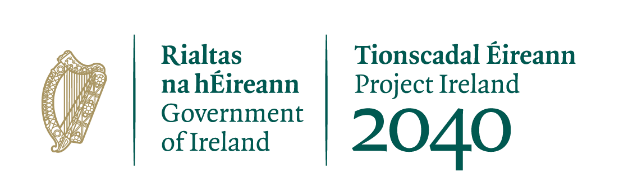 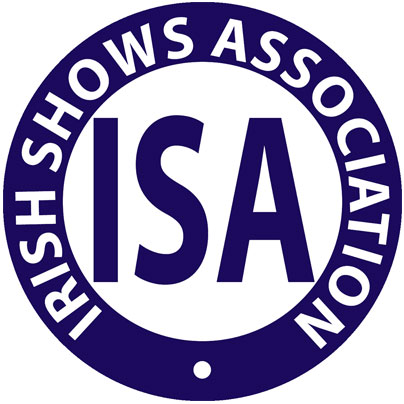 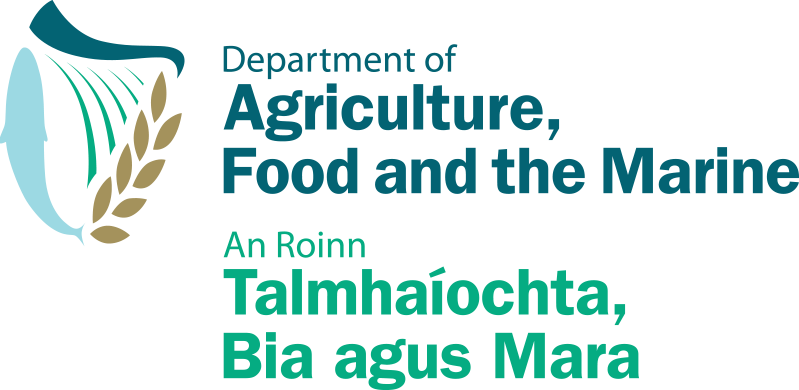 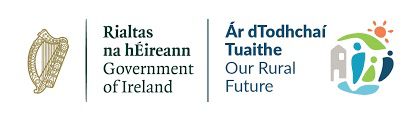 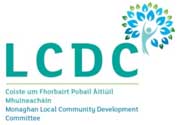 THE COMMITTEE OF ELPHIN AGRICULTURAL SHOW WOULD LIKE TO TAKE THIS OPPORTUNITY TO THANK ALL THE SPONSORS OF THE SHOW  AND TO THANK YOU FOR YOUR SUPPORT AND WISH YOU A VERY SUCCESSFUL DAY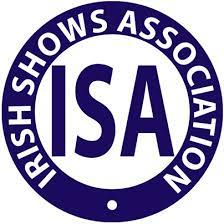 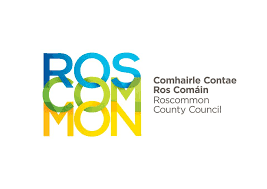 